ПРАВИТЕЛЬСТВО АМУРСКОЙ ОБЛАСТИПОСТАНОВЛЕНИЕот 26 ноября 2007 г. N 23О СОЗДАНИИ КООРДИНАЦИОННОГО СОВЕТА ПО ВОПРОСАМ СЕМЬИ,ЖЕНЩИН, ДЕТЕЙ И ОТЦОВСТВА ПРИ ПРАВИТЕЛЬСТВЕАМУРСКОЙ ОБЛАСТИВ целях осуществления в Амурской области единой семейной политики, охраны прав семьи, женщин, отцовства и детства Правительство Амурской области постановляет:1. Создать координационный совет по вопросам семьи, женщин, детей и отцовства при Правительстве Амурской области.2. Утвердить прилагаемые:Положение о координационном совете по вопросам семьи, женщин, детей и отцовства при Правительстве Амурской области;состав координационного совета по вопросам семьи, женщин, детей и отцовства при Правительстве Амурской области.(в ред. постановления Правительства Амурской области от 25.06.2014 N 387)3. Утратил силу. - Постановление Правительства Амурской области от 08.06.2022 N 548.ГубернаторАмурской областиН.А.КОЛЕСОВУтвержденопостановлениемПравительстваАмурской областиот 26 ноября 2007 г. N 23ПОЛОЖЕНИЕО КООРДИНАЦИОННОМ СОВЕТЕ ПО ВОПРОСАМ СЕМЬИ, ЖЕНЩИН, ДЕТЕЙИ ОТЦОВСТВА ПРИ ПРАВИТЕЛЬСТВЕ АМУРСКОЙ ОБЛАСТИ1. Координационный совет по вопросам семьи, женщин, детей и отцовства (далее - совет) является постоянно действующим совещательным органом, созданным для разработки, согласования и осуществления мероприятий по реализации государственной семейной и демографической политики и системы социальной, правовой, экономической защиты женщин, семьи, детей и отцовства.2. Совет руководствуется в своей деятельности Конституцией Российской Федерации, федеральными законами, постановлениями и распоряжениями Правительства Российской Федерации, законами Амурской области, постановлениями и распоряжениями Губернатора области и Правительства области, а также настоящим Положением.(в ред. постановления Правительства Амурской области от 01.08.2023 N 648)3. Совет состоит из председателя, заместителя председателя, секретаря и членов совета. Состав совета утверждается постановлением Правительства Амурской области.(в ред. постановления Правительства Амурской области от 13.09.2011 N 574)4. Основные задачи совета:подготовка предложений в Правительство Амурской области по вопросам формирования и реализации региональной семейной политики, в том числе по реализации в Амурской области Концепции государственной семейной политики в Российской Федерации на период до 2025 года, утвержденной распоряжением Правительства Российской Федерации от 25 августа 2014 г. N 1618-р (далее - Концепция государственной семейной политики), Национальной стратегии действий в интересах женщин на 2023 - 2030 годы, утвержденной распоряжением Правительства Российской Федерации от 29 декабря 2022 г. N 4356-р (далее - Национальная стратегия действий в интересах женщин);(в ред. постановления Правительства Амурской области от 01.08.2023 N 648)участие в подготовке и рассмотрении проектов законов и иных нормативных правовых актов, направленных на улучшение положения семей, женщин, детей и отцовства;разработка регионального поэтапного плана мероприятий по реализации в Амурской области Концепции государственной семейной политики, Национальной стратегии действий в интересах женщин;(в ред. постановлений Правительства Амурской области от 12.03.2020 N 104, от 01.08.2023 N 648)обеспечение межведомственного взаимодействия органов исполнительной власти Амурской области, органов местного самоуправления муниципальных образований Амурской области, общественных и религиозных организаций, иных некоммерческих организаций по вопросам реализации государственной семейной политики, иным вопросам, касающимся социального положения семьи, женщин, детей и отцовства в Амурской области;(в ред. постановления Правительства Амурской области от 01.08.2023 N 648)обеспечение оказания экспертной и консультативной помощи органами исполнительной власти Амурской области органам местного самоуправления муниципальных образований Амурской области и организациям, осуществляющим деятельность в сфере защиты прав семьи и детей;(в ред. постановления Правительства Амурской области от 01.08.2023 N 648)принятие решения по отбору кандидатов для представления к награждению орденом "Родительская слава", почетным знаком "Материнская слава";взаимодействие со средствами массовой информации с целью более полного отражения аспектов положения семьи, женщин, детей и отцовства в Амурской области, а также с целью повышения престижа семьи, материнства, ответственного отцовства;участие в подготовке и проведении мероприятий и благотворительных акций, направленных на поддержку семьи, женщин, детей и отцовства.(п. 4 в ред. постановления Правительства Амурской области от 09.11.2015 N 528)5. Совет имеет право:в установленном порядке получать от организаций независимо от их ведомственной принадлежности и форм собственности информацию, необходимую для осуществления деятельности в интересах семьи, женщин, детей и отцовства;заслушивать на своих заседаниях представителей органов местного самоуправления муниципальных образований Амурской области, общественных и религиозных организаций, иных некоммерческих организаций, осуществляющих свою деятельность в интересах семьи, с целью выработки рекомендаций, направленных на стабилизацию положения семьи, женщин, детей и отцовства;(в ред. постановления Правительства Амурской области от 09.11.2015 N 528)создавать рабочие группы из членов совета и привлеченных представителей федеральных органов исполнительной власти (по согласованию) и их территориальных органов, органов исполнительной власти Амурской области, органов местного самоуправления муниципальных образований Амурской области, организаций.(в ред. постановления Правительства Амурской области от 01.08.2023 N 648)6. Порядок работы совета:организует работу совета и ведет его заседания председатель совета. В отсутствие председателя совета по его поручению обязанности председателя совета исполняет заместитель председателя совета;совет осуществляет свою деятельность в соответствии с планом работы;заседание совета проводится по мере необходимости, но не реже 1 раза в полугодие;(в ред. постановления Правительства Амурской области от 22.02.2017 N 80)члены совета участвуют в заседании совета лично. В случае невозможности участия члена совета в заседании совета по причине болезни, отпуска, командировки или по иным уважительным причинам для участия в заседании совета членом совета может быть направлено замещающее его лицо;заседание совета считается правомочным, если на нем присутствует не менее половины членов совета;члены совета участвуют в работе совета с правом решающего голоса. Лица, замещающие членов совета на его заседаниях, имеют право совещательного голоса при принятии решений совета;совет принимает решения по рассматриваемым вопросам большинством голосов от числа присутствующих на заседании членов совета путем проведения открытого голосования. При равенстве голосов решающим является голос председательствующего на заседании совета;(в ред. постановления Правительства Амурской области от 09.11.2015 N 528)результаты рассмотрения вопросов на заседании совета оформляются протоколом;протокол заседания совета подписывается председательствующим на заседании совета и направляется членам совета, а также лицам, привлеченным для участия в работе совета.7. Председатель совета:непосредственно организует работу совета;распределяет текущие обязанности между членами совета;утверждает составы рабочих групп;вносит предложения в повестку дня заседаний совета;(абзац введен постановлением Правительства Амурской области от 09.11.2015 N 528)подписывает документы, в том числе протоколы заседаний совета;(абзац введен постановлением Правительства Амурской области от 09.11.2015 N 528)организует контроль по выполнению решений, принятых советом;(абзац введен постановлением Правительства Амурской области от 09.11.2015 N 528)осуществляет иные полномочия в соответствии с компетенцией совета.8. Делопроизводство осуществляет секретарь совета.9. Организационно-техническое и информационно-аналитическое обеспечение деятельности совета осуществляет управление записи актов гражданского состояния области.(в ред. постановления Правительства Амурской области от 22.02.2017 N 80)УтвержденпостановлениемПравительстваАмурской областиот 26 ноября 2007 г. N 23СОСТАВКООРДИНАЦИОННОГО СОВЕТА ПО ВОПРОСАМ СЕМЬИ, ЖЕНЩИН, ДЕТЕЙИ ОТЦОВСТВА ПРИ ПРАВИТЕЛЬСТВЕ АМУРСКОЙ ОБЛАСТИ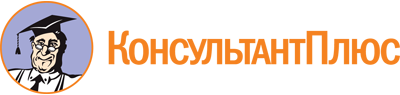 Постановление Правительства Амурской области от 26.11.2007 N 23
(ред. от 01.08.2023)
"О создании координационного совета по вопросам семьи, женщин, детей и отцовства при Правительстве Амурской области"
(вместе с "Положением о координационном совете по вопросам семьи, женщин, детей и отцовства при Правительстве Амурской области")Документ предоставлен КонсультантПлюс

www.consultant.ru

Дата сохранения: 27.10.2023
 Список изменяющих документов(в ред. постановлений Правительства Амурской областиот 01.09.2008 N 189, от 15.05.2009 N 196,от 01.03.2010 N 77, от 06.09.2010 N 477,от 10.12.2010 N 685, от 13.09.2011 N 574,от 10.05.2012 N 259, от 25.06.2014 N 387,от 06.07.2015 N 325, от 09.11.2015 N 528,от 22.04.2016 N 151, от 22.02.2017 N 80,от 12.03.2020 N 104, от 30.09.2021 N 763,от 08.06.2022 N 548, от 01.08.2023 N 648)Список изменяющих документов(в ред. постановлений Правительства Амурской областиот 06.09.2010 N 477, от 13.09.2011 N 574,от 09.11.2015 N 528, от 22.02.2017 N 80,от 12.03.2020 N 104, от 01.08.2023 N 648)Список изменяющих документов(в ред. постановлений Правительства Амурской областиот 09.11.2015 N 528, от 22.04.2016 N 151,от 22.02.2017 N 80, от 12.03.2020 N 104,от 30.09.2021 N 763, от 08.06.2022 N 548,от 01.08.2023 N 648)ПоловайкинаТатьяна Геннадьевна- первый заместитель председателя Правительства Амурской области (председатель совета)ТомиловаНаталья Сергеевна- начальник управления записи актов гражданского состояния Амурской области (заместитель председателя совета)ГельцерЕвгения Павловна- заместитель начальника отдела аналитической и организационной работы управления ЗАГС Амурской области (секретарь совета)БезматерныхЕлена Сергеевна- заместитель начальника отдела организационной работы и территориального развития министерства по физической культуре и спорту Амурской областиГармышеваЕлена Владимировна- заместитель начальника управления занятости населения Амурской областиГунькоЛюдмила Михайловна- заместитель министра имущественных отношений Амурской областиДоргуноваНадежда Анатольевна- министр культуры и национальной политики Амурской областиДробязкоГалина Николаевна- председатель Амурской областной общественной организации содействия деловым женщинам "Имидж" (по согласованию)КалитаВалентина Сергеевна- заместитель председателя Законодательного Собрания Амурской области, председатель комитета Законодательного Собрания Амурской области по вопросам бюджетной, налоговой и социальной политики (по согласованию)КиселёваНаталья Викторовна- министр социальной защиты населения Амурской областиКондратьевАндрей Николаевич- заместитель министра по физической культуре и спорту Амурской области - начальник физкультурно-спортивного отделаКравчукНаталья Васильевна- уполномоченный по правам человека в Амурской области (по согласованию)ЛештаеваВиктория Леонидовна- председатель областной общественной организации "Амурский союз молодежи" (по согласованию)МоскалецЕлизавета Ефимовна- председатель Амурского областного отделения Общероссийского общественного благотворительного фонда "Российский детский фонд" (по согласованию)МуратоваОльга Аркадьевна- заместитель директора по библиотечной работе ГБУК "Амурская областная детская библиотека"ОрловаЖаккелина Эдуардовна- председатель общественной организации "Амурский областной союз женщин" (по согласованию)ПирогИрина Викторовна- заместитель министра социальной защиты населения Амурской областиПоцелуеваЭлина Борисовна- заместитель министра образования и науки Амурской областиСаитоваСветлана Николаевна- президент Амурского общественного благотворительного фонда защиты семьи, материнства и детства "Мама" (по согласованию)СветличнаяАнна Николаевна- председатель Благовещенской городской общественной организации "Ассоциация многодетных матерей" (по согласованию)СливкоЗарэма Васильевна- председатель Амурской региональной организации Общероссийской общественной организации "Комитет солдатских матерей России" (по согласованию)ФокинаЛариса Валерьевна- председатель правления Амурской областной общественной молодежной организации "Пульс" (по согласованию)ХимиченкоОксана Викторовна- первый заместитель министра здравоохранения Амурской областиЧечевскаяАнна Афанасьевна- член Совета Благовещенской городской общественной организации "Ассоциация пожилых людей", председатель Благовещенской городской общественной организации "Центр общественных инициатив" (по согласованию)ЧирясоваОльга Петровна- заместитель министра жилищно-коммунального хозяйства Амурской областиШевченкоСвятослав Иванович- председатель епархиальной комиссии по вопросам семьи, материнства и детства Благовещенской епархии (Московский патриархат) (по согласованию)